Сообщение о возможном установлении публичного сервитута Администрацией Ханты-Мансийского района в соответствии с пунктом 1 статьи 3.6 Федерального закона от 25.01.2001 № 137-ФЗ «О введении в действие Земельного кодекса Российской Федерации» рассматривается ходатайство об установлении публичного сервитута в целях размещения существующего объекта электросетевого хозяйства «Кабельные линии 0,4 кВ. Пожарное депо на 2 автомашины в д. Шапша», право собственности на который зарегистрировано 22.07.2016 года, необходимого для организации электроснабжения населения.В соответствии со статьей 39.42 Земельного кодекса Российской Федерации Администрация Ханты-Мансийского района информирует о возможном установлении публичного сервитута в отношении частей следующих земельных участков:Описание местоположения границ публичного сервитута представлено в графическом описании - схеме расположения границ публичного сервитута. Ознакомиться с поступившим ходатайством об установлении публичного сервитута и прилагаемом к нему описанием местоположения границ публичного сервитута заинтересованные лица могут в Департаменте имущественных и земельных отношений администрации Ханты-Мансийского района по адресу: Ханты-Мансийский автономный округ - Югра, г. Ханты-Мансийск, ул. Гагарина, д. 214, кабинет 120. Время приема понедельник – пятница с 9.00 до 17.00, обед с 13.00 до 14.00 (кроме выходных и праздничных дней).Заявления об учете прав на земельные участки, в отношении которых поступило ходатайство об установлении публичного сервитута, принимаются в Департаменте имущественных и земельных отношений администрации Ханты-Мансийского района по адресу: Ханты-Мансийский автономный округ - Югра, г. Ханты-Мансийск, ул. Гагарина, д. 214, кабинет 120, понедельник – пятница с 9.00 до 17.00, обед с 13.00 до 14.00 (кроме выходных и праздничных дней).Срок подачи заявления об учете прав - в течение 30 дней со дня опубликования сообщения.Правообладатели земельных участков, подавшие заявления об учете прав по истечении указанного срока, несут риски невозможности обеспечения их прав в связи с отсутствием информации о таких лицах и их правах на земельные участки.Информация о поступившем ходатайстве об установлении публичного сервитута размещена на официальном интернет – сайте администрации Ханты-Мансийского района в разделе землепользование http://hmrn.ru/grad/zemlepolzovanie/zp.php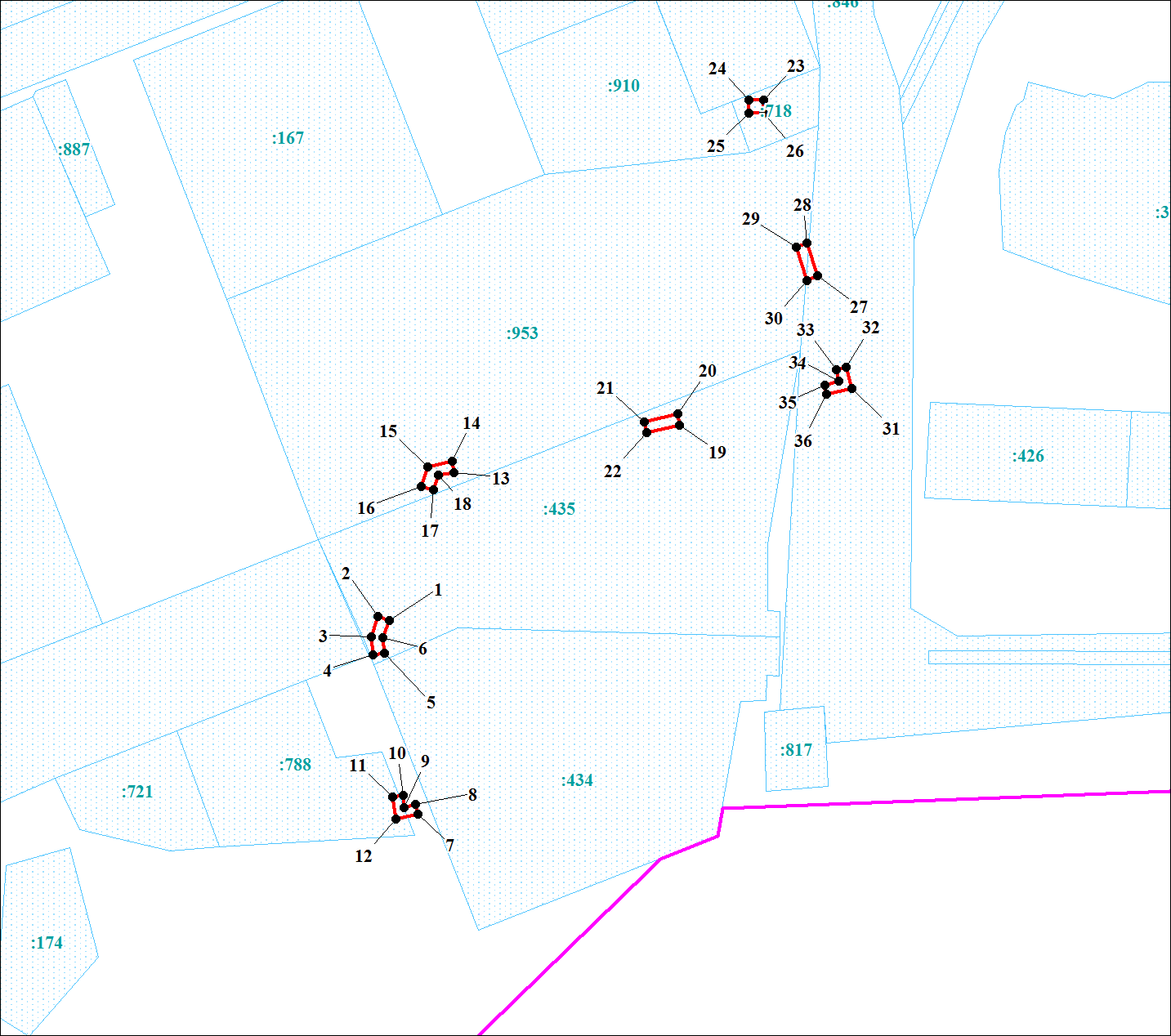 Условные обозначения:№ п/пАдрес земельного участкаКадастровый номерВид разрешенного использованияЦель, для которой устанавливается публичный сервитут1Ханты-Мансийский автономный округ – Югра, Ханты-Мансийский район, д. Шапша, ул. Таежная, район д.486:02:0805001:788Обслуживание автотранспортаРазмещение и эксплуатация сооружения «Кабельные линии 0,4 кВ. Пожарное депо на 2 автомашины в д. Шапша»2Ханты-Мансийский автономный округ – Югра, Ханты-Мансийский район, д. Шапша, пер. Восточный, 6а86:02:0805001:435Под строительство отопительной котельнойРазмещение и эксплуатация сооружения «Кабельные линии 0,4 кВ. Пожарное депо на 2 автомашины в д. Шапша»3Ханты-Мансийский автономный округ – Югра, Ханты-Мансийский район, д. Шапша, ул. Таежная, д. 986:02:0805001:953Малоэтажная многоквартирная жилая застройкаРазмещение и эксплуатация сооружения «Кабельные линии 0,4 кВ. Пожарное депо на 2 автомашины в д. Шапша»4Ханты-Мансийский автономный округ – Югра, Ханты-Мансийский район, д. Шапша, пер. Восточный86:02:0805001:846Для обслуживания дороги местного значения - второстепенной улицы в жилой застройкеРазмещение и эксплуатация сооружения «Кабельные линии 0,4 кВ. Пожарное депо на 2 автомашины в д. Шапша»5Ханты-Мансийский автономный округ – Югра, Ханты-Мансийский район, д. Шапша, пер. Восточный, б/н86:02:0805001:718Для размещения движимого имущества "2 БКТП-630/10/0,4 кВ" в н.п. Шапша Ханты-Мансийского районаРазмещение и эксплуатация сооружения «Кабельные линии 0,4 кВ. Пожарное депо на 2 автомашины в д. Шапша»Зона публичного сервитутаЗона публичного сервитута(наименование объекта землеустройства)(наименование объекта землеустройства)План границ объекта землеустройстваПлан границ объекта землеустройстваГраница публичного сервитутаХарактерная точка границы1,2,3..., nНадписи номеров характерных точекГраница кадастрового квартала86:02Номер кадастрового района, кварталаГраница земельного участка по сведениям ЕГРНЗона публичного сервитутаЗона публичного сервитутаЗона публичного сервитутаЗона публичного сервитутаЗона публичного сервитутаЗона публичного сервитутаЗона публичного сервитута(наименование объекта землеустройства)(наименование объекта землеустройства)(наименование объекта землеустройства)(наименование объекта землеустройства)(наименование объекта землеустройства)(наименование объекта землеустройства)(наименование объекта землеустройства)Сведения о местоположении границ объекта землеустройстваСведения о местоположении границ объекта землеустройстваСведения о местоположении границ объекта землеустройстваСведения о местоположении границ объекта землеустройстваСведения о местоположении границ объекта землеустройстваСведения о местоположении границ объекта землеустройстваСведения о местоположении границ объекта землеустройства1. Система координат   МСК 861. Система координат   МСК 861. Система координат   МСК 861. Система координат   МСК 861. Система координат   МСК 861. Система координат   МСК 861. Система координат   МСК 862. Сведения о характерных точках границ объекта землеустройства2. Сведения о характерных точках границ объекта землеустройства2. Сведения о характерных точках границ объекта землеустройства2. Сведения о характерных точках границ объекта землеустройства2. Сведения о характерных точках границ объекта землеустройства2. Сведения о характерных точках границ объекта землеустройства2. Сведения о характерных точках границ объекта землеустройстваОбозначение характерных точек границыКоординаты, мКоординаты, мКоординаты, мКоординаты, мМетод определения координат и средняя квадратическая погрешность положения характерной точки (Мt), мОписание закрепления точкиОбозначение характерных точек границыXXXYМетод определения координат и средняя квадратическая погрешность положения характерной точки (Мt), мОписание закрепления точки12223451969232.35969232.35969232.352684340.780.00–2969233.01969233.01969233.012684339.000.00–3969229.90969229.90969229.902684337.890.00–4969227.01969227.01969227.012684338.220.00–5969227.34969227.34969227.342684340.000.00–6969229.79969229.79969229.792684339.670.00–1969232.35969232.35969232.352684340.780.00–————7969202.32969202.32969202.322684345.120.00–8969203.77969203.77969203.772684344.790.00–9969203.32969203.32969203.322684343.010.00–10969205.21969205.21969205.212684342.900.00–11969204.99969204.99969204.992684341.230.00–12969201.54969201.54969201.542684341.780.00–7969202.32969202.32969202.322684345.120.00–————13969255.36969255.36969255.362684350.790.00–14969257.14969257.14969257.142684350.460.00–15969256.25969256.25969256.252684346.680.00–16969253.25969253.25969253.252684345.670.00–17969252.69969252.69969252.692684347.570.00–18969255.03969255.03969255.032684348.340.00–13969255.36969255.36969255.362684350.790.00–————19969262.81969262.81969262.812684385.820.00–20969264.48969264.48969264.482684385.590.00–21969263.26969263.26969263.262684380.370.00–22969261.59969261.59969261.592684380.700.00–19969262.81969262.81969262.812684385.820.00–————23969313.30969313.30969313.302684398.940.00–24969313.30969313.30969313.302684396.600.00–25969311.29969311.29969311.292684396.600.00–26969311.29969311.29969311.292684398.940.00–23969313.30969313.30969313.302684398.940.00–————27969286.05969286.05969286.052684407.280.00–28969291.06969291.06969291.062684405.610.00–29969290.50969290.50969290.502684404.050.00–30969285.27969285.27969285.272684405.610.00–27969286.05969286.05969286.052684407.280.00–————31969268.48969268.48969268.482684412.610.00–32969271.82969271.82969271.822684411.720.00–33969271.38969271.38969271.382684410.170.00–34969269.60969269.60969269.602684410.610.00–35969269.04969269.04969269.042684408.390.00–36969267.59969267.59969267.592684408.720.00–31969268.48969268.48969268.482684412.610.00–3. Сведения  о  характерных  точках  части  (частей)  границы объекта землеустройства3. Сведения  о  характерных  точках  части  (частей)  границы объекта землеустройства3. Сведения  о  характерных  точках  части  (частей)  границы объекта землеустройства3. Сведения  о  характерных  точках  части  (частей)  границы объекта землеустройства3. Сведения  о  характерных  точках  части  (частей)  границы объекта землеустройства3. Сведения  о  характерных  точках  части  (частей)  границы объекта землеустройства3. Сведения  о  характерных  точках  части  (частей)  границы объекта землеустройства———————4. Сведения о частях границ объекта землеустройства, совпадающих с местоположением внешних границ природных объектов  и (или) объектов искусственного происхождения4. Сведения о частях границ объекта землеустройства, совпадающих с местоположением внешних границ природных объектов  и (или) объектов искусственного происхождения4. Сведения о частях границ объекта землеустройства, совпадающих с местоположением внешних границ природных объектов  и (или) объектов искусственного происхождения4. Сведения о частях границ объекта землеустройства, совпадающих с местоположением внешних границ природных объектов  и (или) объектов искусственного происхождения4. Сведения о частях границ объекта землеустройства, совпадающих с местоположением внешних границ природных объектов  и (или) объектов искусственного происхождения4. Сведения о частях границ объекта землеустройства, совпадающих с местоположением внешних границ природных объектов  и (или) объектов искусственного происхождения4. Сведения о частях границ объекта землеустройства, совпадающих с местоположением внешних границ природных объектов  и (или) объектов искусственного происхожденияОбозначение части границыОбозначение части границыОбозначение части границыОписание прохождения части границыОписание прохождения части границыОписание прохождения части границыОписание прохождения части границыОт т.От т.До т.Описание прохождения части границыОписание прохождения части границыОписание прохождения части границыОписание прохождения части границы1123333112––––223––––334––––445––––556––––661––––778––––889––––9910––––101011––––111112––––12127––––131314––––141415––––151516––––161617––––171718––––181813––––191920––––202021––––212122––––222219––––232324––––242425––––252526––––262623––––272728––––282829––––292930––––303027––––313132––––323233––––333334––––343435––––353536––––363631––––